К А Р А Р                                                   Р Е Ш Е Н И Е О порядке управления многоквартирными домами, все помещения в которых находятся в муниципальной собственности сельского поселения Рапатовский сельсовет муниципального район Чекмагушевский район Республики Башкортостан.В соответствии с частью 1 статьи 163 Жилищного кодекса Российской Федерации, п. 2 постановления Правительства Республики Башкортостан от 30.12.2005 № 314 «О порядке управления многоквартирными домами, все помещения в которых находятся в государственной собственности Республики Башкортостан», ст. ст. 14, 35 Федерального закона от 06.10.2003 № 131-ФЗ «Об общих принципах организации местного самоуправления в Российской Федерации» Совет сельского поселения Рапатовский сельсовет муниципального район Чекмагушевский район Республики Башкортостан решил: 1.Утвердить прилагаемый Порядок управления многоквартирными домами, все помещения в которых находятся в муниципальной собственности сельского поселения Рапатовский сельсовет муниципального район Чекмагушевский район Республики Башкортостан.2. Обнародовать настоящее решение на официальном сайте администрации сельского поселения Рапатовский сельсовет муниципального района Чекмагушевский район Республики Башкортостан и обнародовать на информационном стенде администрации сельского поселения Рапатовский сельсовет муниципального района Чекмагушевский  район  Республики Башкортостан.3. Контроль за исполнением настоящего решения возложить на Комиссию по бюджету, налогам и вопросам муниципальной собственности Совета сельского поселения Рапатовский сельсовет муниципального район Чекмагушевский район Республики Башкортостан.с.Рапатово№139Приложение №1к решению Советасельского поселения Рапатовский сельсовет муниципального районаЧекмагушевский районРеспублики Башкортостанот  25 апреля . № 139Порядок управления многоквартирными домами, все помещения в которых находятся в муниципальной собственности сельского поселения Рапатовский сельсовет муниципального район Чекмагушевский район Республики Башкортостан1. Управление многоквартирными домами, все помещения в которых находятся в муниципальной собственности сельского поселения Рапатовский сельсовет муниципального район Чекмагушевский район Республики Башкортостан, осуществляется путем заключения договора управления данным домом с управляющей организацией, выбираемой по результатам открытого конкурса или, если такой конкурс в соответствии с законодательством признан несостоявшимся, без проведения такого конкурса.2. Собственник помещений в многоквартирном доме обязан заключить договор управления этим домом с управляющей организацией, выбранной по результатам открытого конкурса, в порядке, установленном статьей 445 Гражданского кодекса Российской Федерации.3. Многоквартирный дом может управляться только одной управляющей организацией.4. Договор управления многоквартирным домом, все помещения в котором находятся в муниципальной собственности сельского поселения Рапатовский сельсовет муниципального район Чекмагушевский район Республики Башкортостан, заключается в письменной форме путем составления одного документа, подписанного сторонами.5. По договору управления многоквартирным домом одна сторона (управляющая организация) по заданию другой стороны (собственника) в течение согласованного срока за плату обязуется оказывать услуги и выполнять работы по надлежащему содержанию и ремонту общего имущества в таком доме, предоставлять коммунальные услуги собственнику помещений в таком доме и пользующимся помещениями в этом доме лицам, осуществлять иную направленную на достижение целей управления многоквартирным домом деятельность.6. В договоре управления многоквартирным домом должны быть указаны:1) состав общего имущества многоквартирного дома, в отношении которого будет осуществляться управление, и адрес такого дома;2) перечень услуг и работ по содержанию и ремонту общего имущества в многоквартирном доме, порядок изменения такого перечня, а также перечень коммунальных услуг, которые предоставляет управляющая организация;3) порядок определения цены договора, размера платы за содержание и ремонт жилого помещения и размера платы за коммунальные услуги, а также порядок внесения такой платы;4) порядок осуществления контроля за выполнением управляющей организацией ее обязательств по договору управления.7. Договор управления многоквартирным домом заключается на срок не менее чем один год и не более чем пять лет.8. При отсутствии заявления одной из сторон о прекращении договора управления многоквартирным домом по окончании срока его действия такой договор считается продленным на тот же срок и на тех же условиях, какие были предусмотрены таким договором.9. Если иное не установлено договором управления многоквартирным домом, управляющая организация обязана приступить к выполнению такого договора не позднее чем через тридцать дней со дня его подписания.10. Изменение и (или) расторжение договора управления многоквартирным домом осуществляются в порядке, предусмотренном гражданским законодательством.11. Управляющая организация за тридцать дней до прекращения договора управления многоквартирным домом обязана передать техническую документацию на многоквартирный дом и иные связанные с управлением таким домом документы собственнику помещений в многоквартирном доме либо по его указанию вновь выбранной управляющей организации.12. Если иное не установлено договором управления многоквартирным домом, управляющая организация ежегодно в течение первого квартала текущего года представляет собственнику помещений в многоквартирном доме отчет о выполнении договора управления за предыдущий год.БАШ[ОРТОСТАН  РЕСПУБЛИКА]ЫСА[МА{ОШ  РАЙОНЫ муниципаль районЫНЫ@  Рапат АУЫЛ СОВЕТЫ АУЫЛ БИЛ^м^]Е СОВЕТЫ452219, Рапат ауылы, Ленин урамы,12тел. (34796) 26-8-05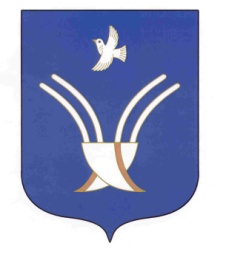 Совет сельского поселенияРапатовский сельсоветмуниципального района Чекмагушевский район Республики Башкортостан452219, село Рапатово, ул. Ленина,12тел. (34796) 26-8-05ОКПО 79646691      ОГРН 1060249000085       ИНН  0249005906ОКПО 79646691      ОГРН 1060249000085       ИНН  0249005906ОКПО 79646691      ОГРН 1060249000085       ИНН  0249005906Заместитель председателя Совета                                                Г.А.Хусаинова